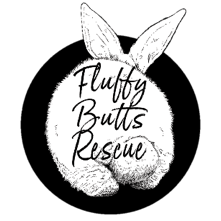 Rabbit Adoption Form
We require £15 deposit each rabbit to reserve them (this gets taken off the adoption fee).We are happy to advise on anything if you have any questions. Name:
Contact information:Address:
Name of rabbit(s) interested in or information to help us find a potential match (e.g. what kind of temperament, age, size etc.)Do you have experience of looking after rabbits?Vet contact details: 

Current rabbits’ diet (e.g., pellet brand) or planned diet:
Do you already have a pet rabbit/s? Are they neutered and up to date with vaccinations? We will require evidence of this.	.What is your current set up? We will require some photos, to ensure it is suitable. 
The RAWF minimum guidance is a hutch 6ftx2x2 with an 8 ft run (60 square foot at all times), in a predator proof enclosure. 
Do you have any other pets? Do you have children?